Powtarzaj sylaby zapisane  na balonikach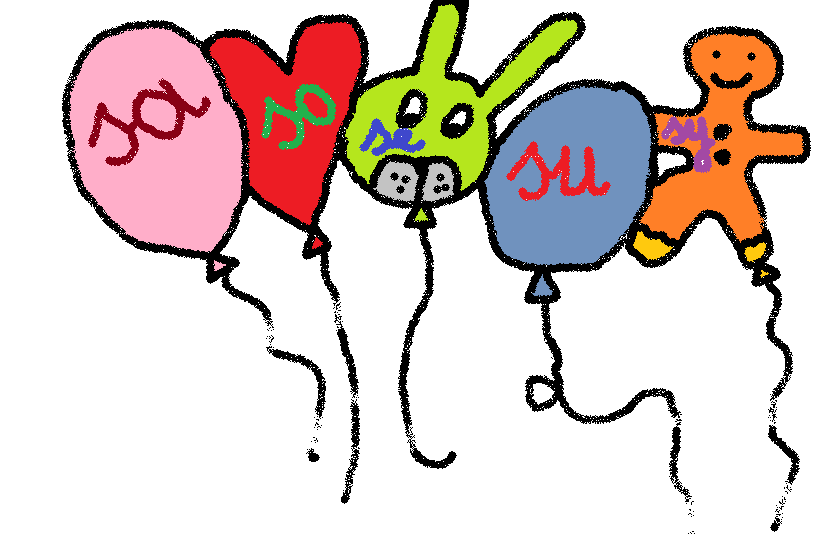 Obrazek narysowała logopeda Szkoły Podstawowej nr 19 we Włocławku